      Knights of Columbus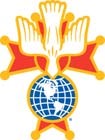 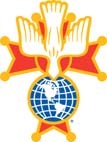                                 Fourth Degree                  Bishop James A. Healy Province         Stanley Ciukaj                                                   Master of the District of Massachusetts February 4, 2024Worthy State Officers, Faithful Navigators, Faithful Comptrollers and Brother Sir Knights: Our Honoree is State Deputy Thomas Butler.The Fourth Degree Exemplification is scheduled for, Sunday June 9, 2024, at Doubletree Hotel in Milford, 11 Beaver Street, MA.   A package of Order Forms is included with this letter as an attachment.  They must be used to process applications for Exemplification Candidates. Form 4 application must be included when submitting the completed forms. Please do not separate copies. Make copies for yourselves before mailing them to me.   Please assure all required signatures have been obtained together with   member number.  Form 4 Applications will be signed and dated by the Master and mailed to Supreme office.  The Initiation Fee for each Candidate is $80.00 which includes a Certificate, Fourth Degree Social Baldric, Lapel Pin and Banquet ticket.  There is no financial obligation for a Priest, only for the dinner ticket. Once the entire packet is submitted by the Assembly Comptroller to the Master of the Fourth Degree Massachusetts a package per Assembly will be furnished the morning of the Exemplification to the Assembly Comptroller.  Package will include a Certificate, Fourth Degree Social Baldric and Lapel Pin and Dinner Ticket.All forms, applications and check are due by May 25, 2024.  Make an assembly check payable to:  Master Fourth Degree Massachusetts. All documentation must be submitted to Stanley Ciukaj, Master, 42 Lois Street, Ware, MA 01082 by mail. Please note each assembly should send ONLY one check.  All candidate fees should be made payable to the assembly and the assembly should cut one check. Please do not hesitate to contact Stan with any questions. He can be reached at 413-967-4223 or 413-531-8602. In advance, thank you for your cooperation and attention to detail. The efficiency of the comptroller will benefit the Exemplification, the Candidates, and their guests. Agenda for Exemplification, Sunday, June, 9, 2024  12:15-1:00 PM   Candidate Registrations12:30 Ladies Luncheon 1:30 PM Exemplification.   3:30 -4:30 pm, Cocktail Hour,  Banquet 5:00 to 7:00pm        Attire for candidates is: Dark suit; dark tie; white collar shirt without button on collar; black plain shoes; black socks. Active- duty military, police and firefighter can wear their respective class A dress uniform. Current members can still wear the tuxedo.Honor Guards are asked to attend and arrive 12:30pm to the Exemplification.   Stanley Ciukaj FDD, KCHS  District Master of Massachusetts                           Master Massachusetts  